Проект "Стажёр"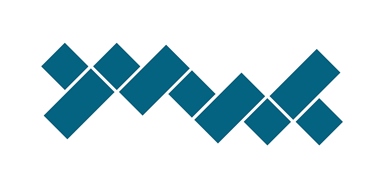 1 июня 2016 года начинается прием документов на конкурс на прохождение стажировки в органах в системе исполнительной власти Республики Коми.  К участию в конкурсе допускаются граждане Российской Федерации, достигшие возраста 18 лет и не старше 27 лет, имеющие высшее образование (требования к направлению образования утверждаются конкурсной комиссией) и владеющие государственным языком Российской Федерации.Стажёры (5 человек) определяются по результатам конкурса, победители которого в течение 1 года работают в четырёх разных органах власти республики (по три месяца в каждом).Со стажерами заключаются трудовые договоры сроком на 1 год на замещение должности «эксперт» (должность, не относящаяся к государственной службе) в Управлении государственной гражданской службы Республики Коми. При этом фактически рабочее место у стажеров в органе власти, где проходит стажировка.Сроки проведения конкурса в 2016 году:с 1 июня по 5 июля - приём заявлений на участие в конкурсе;Планируемые даты проведения оценочных процедур:тестирование, практическое задание – с 6 по 15 июля 2016 года;собеседование – с 18 по 22 июля 2016 года.1 августа - начало стажировки.Для участия в конкурсе необходимо представить следующие документы:заявление на участие в конкурсе по установленной форме;анкету по установленной форме с фотографией;копию паспорта или заменяющего его документа;копию диплома о высшем образовании;иные документы, подтверждающие участие в общественных, научно-исследовательских, творческих и иных мероприятиях (по желанию).Официальный сайт: Управление государственной гражданской службы Республики Коми